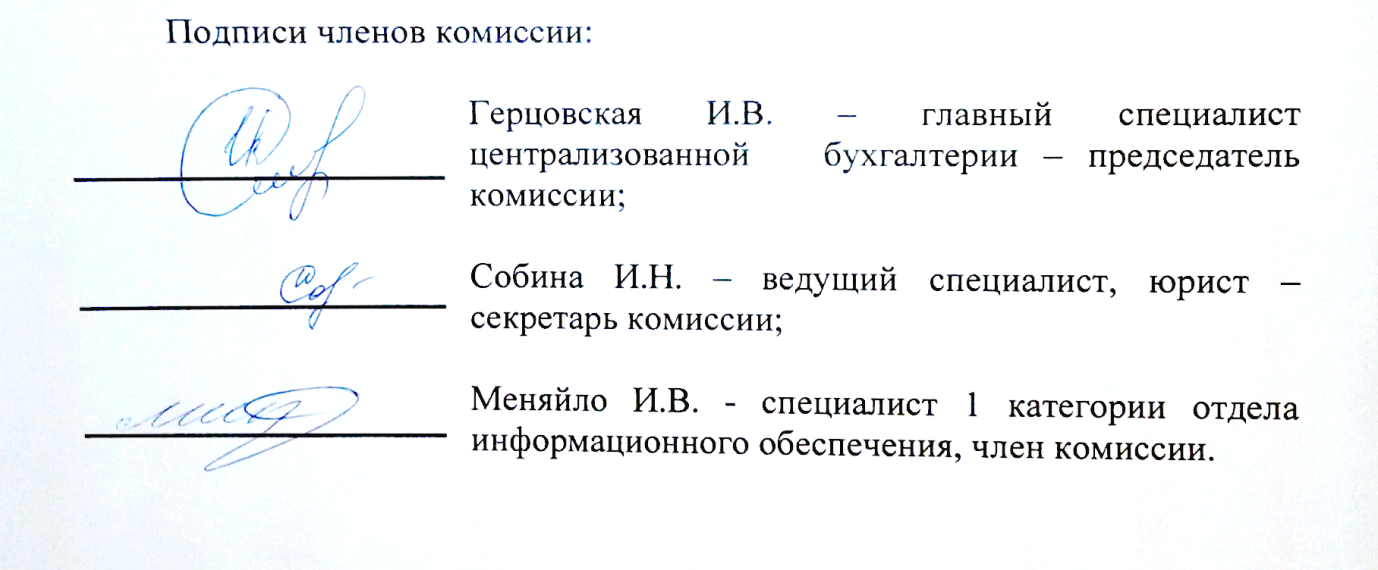 Акт проверки № 2соблюдения законодательства Российской Федерации
       о контрактной системе в сфере закупок
        БУСОССЗН «СРЦдН» Алексеевского района г. Алексеевка                                                                                           «29» мая 2018г.    Наименование органа ведомственного контроля: Управление социальной защиты населения администрации муниципального района «Алексеевский район и город Алексеевка» Белгородской области. Дата и номер приказа о проведении проверки: № 125 п/д от 3 мая 2018г. «О проведении ведомственного контроля». Основания проверки: ст. 100 Федерального закона от 05.04.2013 г. № 44-ФЗ «О контрактной системе в сфере закупок товаров, работ, услуг для обеспечения государственных и муниципальных нужд», Приказ управления социальной защиты населения администрации Алексеевского района от «11» декабря 2014 г. № 336 п/д «О проведении ведомственного контроля» и от 12 декабря 2017г. №360 п/д «Об утверждении плана мероприятий ведомственного контроля в сфере закупок для обеспечения муниципальных нужд и плана проверок субъектов ведомственного контроля на 2018 год». Цели проверки:           соблюдение субъектами ведомственного контроля законодательных и иных нормативных правовых актов о контрактной системе в сфере закупок товаров, работ, услуг для обеспечения государственных и муниципальных нужд. Сроки осуществления плановой проверки: с 14.05.2018 г. - по 28.05.2018 год. Период проведения проверки: с 01.01.2018г. - по 28.05.2018 г. Предмет проверки: соблюдение законодательства Российской Федерации о контрактной системе в сфере закупок, в том числе: -     соблюдение ограничений и запретов, установленных законодательством РФ о контрактной системе в сфере закупок; -     соблюдение требований к обоснованию закупок и обоснованности закупок; -     соблюдение требований о нормировании в сфере закупок; -     правильность определения и обоснования начальной (максимальной) цены контракта, цены контракта, заключаемого с единственным поставщиком (подрядчиком, исполнителем); -соответствие информации об объеме финансового обеспечения, включенной в планы закупок, информации об объеме финансового обеспечения для осуществления закупок, утвержденном и доведенном до сведения заказчика; -соответствие информации об идентификационных кодах закупок и об объеме финансового обеспечения для осуществления данных закупок, содержащейся: а) в планах-графиках - информации, содержащейся в планах закупок; б) в протоколах определения поставщиков (подрядчиков, исполнителей) - информации, содержащейся в документации о закупках; в) в условиях проектов контрактов, направляемых участникам закупок, с которыми заключаются контракты - информации, содержащейся в протоколах определения поставщиков (подрядчиков, исполнителей); г) в реестре контрактов, заключенных заказчиками - условиям контрактов; -     предоставление учреждениям и предприятиям уголовно-исполнительной системы, организациям инвалидов преимущества в отношении предлагаемой ими цены контракта; -     соблюдение требований, касающихся участия в закупках субъектов малого предпринимательства, социально ориентированных некоммерческих организаций; -     соблюдение требований по определению поставщика (подрядчика, исполнителя); -     обоснованность в документально оформленном отчете невозможности или нецелесообразности использования иных способов определения поставщика (подрядчика, исполнителя), а также цены контракта и иных существенных условий контракта в случае осуществления закупки у единственного поставщика (подрядчика, исполнителя) для заключения контракта; -     применение заказчиком мер ответственности и совершения иных действий в случае нарушения поставщиком (подрядчиком, исполнителем) условий контракта; -     соответствие поставленного товара, выполненной работы (ее результата) или оказанной услуги условиям контракта; -     своевременность, полнота и достоверность отражения в документах учета поставленного товара, выполненной работы (ее результата) или оказанной услуги; -     соответствие использования поставленного товара, выполненной работы (ее результата) или оказанной услуги целям осуществления закупки. Состав комиссии, проводившей проверку: Герцовская И.В. - главный специалист централизованной бухгалтерии — председатель комиссии; Собина И.Н. - ведущий специалист, юрист - секретарь комиссии; Меняйло И.В. - специалист 1 категории отдела информационного обеспечения, член комиссии. Наименование, адрес местонахождения субъекта ведомственного контроля: БУСОССЗН «СРЦдН» Алексеевского района, Белгородская область, Алексеевский район, с. Советское, ул. Парковая, д.2 Обстоятельства, установленные при проведении проверки и обосновывающие выводы комиссии: БУСОССЗН «СРЦдН» Алексеевского района (далее - Учреждение) осуществляет закупки товаров, работ, услуг в соответствии с Федеральным законом от 05.04.2013 г. № 44-ФЗ «О контрактной системе в сфере закупок товаров, работ, услуг для обеспечения государственных и муниципальных нужд». Финансовое обеспечение деятельности Учреждения осуществляется за счет средств областного бюджета Белгородской области в соответствии с бюджетной сметой и других источников, не противоречащих действующему законодательству. С 6 мая 2016 года обязанности контрактного управляющего по обеспечению осуществления закупок для государственных, муниципальных нужд исполняет Сова Ольга Александровна на основании приказа БУСОССЗН «СРЦцН» от 06.05.2016 № 75 п/д «О возложении обязанностей контрактного управляющего». В соответствии с требованиями ч. 6 ст. 38 ФЗ от 05.04.2013 г. № 44-ФЗ, контрактный управляющий прошел повышение квалификации по дополнительной профессиональной программе «Организация закупок в соответствии с требованиями ФЗ №44 «О контрактной системе в сфере закупок товаров, работ, услуг для обеспечения государственных и муниципальных нужд», что подтверждается Удостоверением о повышении квалификации выданным «Санкт-Петербургским академическим университетом», регистрационный номер 2911 от 18.04.2016г. В проверяемом периоде по закупкам конкурентным способом по 44 ФЗ заключено - 15 контрактов на сумму 673035,бОрублей (Контракт №11 от 07.05.2018г. на приобретение бензина на сумму 258671 рубль 06 копеек; Контракт №1 на оказание услуг технического обслуживания системы автоматической пожарной сигнализации и оповещения людей на сумму 8866 рублей 70 копеек; Контракт №6 от 16.04.2018г. на приобретение электрических водонагревателей на сумму 25839,00 рублей). Закупки у единственного поставщика: -     на основании п.8 ч.1 ст.93 ФЗ от 05.04.2013г. № 44-ФЗ заключено 3 контракта, из них: 1 на оказание услуг по водоснабжению, 1 на поставку теплоэнергии, 1 на оказание услуг по сбору, вывозу и утилизации ТБО; -    на основании п.29 ч.1 ст.93 ФЗ от 05.04.2013г. № 44-ФЗ заключен 1 контракт на отпуск и потребление электроэнергии. Вышеперечисленные контракты прошли соответствие контролируемой информации требованиям, установленным частью 5 статьи 99 Федерального закона от 5 апреля 2013 г. № 44-ФЗ "О контрактной системе в сфере закупок товаров, работ, услуг для обеспечения государственных и муниципальных нужд" и размещены на официальном сайте госзакупок "zakupki.gov.ru". Срок исполнения контрактов по теплоэнергии, водоснабжению и электроэнергии- до 31.12.2018 года. Срок исполнения контракта по ТБО по 30.06.2018 года. На основании п. 4 ч.1 ст. 93 ФЗ от 05.04.2013г. № 44-ФЗ заключено 72 контракта на сумму 504463,00 рубля на поставку товаров, выполнение работ, оказание услуг. Из них в электронном маркете - 24 контракта на сумму- 257038,25 рублей (контракт №14 от 13.04.2018г. поставка продуктов питания на сумму 7201,20 рубль; контракт № 16 от 23.04.2018г. поставка товаров на сумму 5150,00 рублей; контракт №20 поставка товаров на сумму 3755,00 рублей. План закупок № 201803263000300002 на поставку товаров, выполнение работ, оказание услуг для нужд заказчика на 2018, 2019, 2020 годы размещен на официальном сайте www.zakupki.gov.ru 16.01.2017г. (последнее обновление, внесение изменений от 23.05.2018г.). План-график № 2018032630003000020001 размещения заказов на поставку товаров, выполнение работ, оказание услуг для нужд заказчика на 2018 год размещен на официальном сайте www.zakupki.gov.ru 17.01.2018 г. (последнее обновление, внесение изменений от 25.05.2018г.). Заказчиком запланировано закупок на общую сумму 3905746 руб. 35 коп. Выводы комиссии: В проверяемом периоде БУСОССЗН «СРЦцН» Алексеевского района» соблюдены требования законодательства Российской Федерации о контрактной системе в сфере закупок. 